ChorusThrow your hands up for the layers of the earth Throw ‘em up for what's below the surface Throw your hands up, and let's discussThe inner core, outer core, mantle, and crustVerse IThe layer we’ll discuss firstIs the central inner core, in the center of the earthA solid ball buried below the dirtWe believe it’s primarily metallic ironYou could never take a trip to the inner core, right? The heat will burn you up, 9,000º Fahrenheit4,000 miles below the Earth’s crustOne down three to go y’all.1,800 miles from the tip topThe outer core is hard at work and it don’t stop.It’s busy spinning around the inner core, and listen, This steady movement causes Earth’s magnetism.Ranging from 4 to 9,000 degrees,It contributes 1/5 of the heat flowin’ to you and me. It’s liquid metals that violently flowSo let it settle… and when you’re ready let me know.  Just…ChorusThrow your hands up for the layers of the earthThrow ‘em up for what's below the surfaceThrow your hands up, and let's discussThe inner core, outer core, mantle, and crustVerse IIThe mantle layer is the largest of the class. About half of our planet’s mass.The mantel is composed of very hot dense rocks,That move and flow, always on the go, they never lock,Never stop, and they’re responsible for tectonic shiftPlease believe the Earth’s plates are adriftIt’s pretty thick and the heat is awesome1,600 at the top, 4,000 at the bottomThe continental crust’s surface is where we breatheA lot of rock up to 25 miles deep. The oceanic crust is next doorIt’s 3-5 miles thick just below the ocean floor.Earth's surface: 70% H20.Where do you get all that water?  Salty sea flow,fresh water’s in the glaciers, ice caps, and snow.ChorusThrow your hands up for the layers of the earth Throw ‘em up for what's below the surface Throw your hands up, and let's discussThe inner core, outer core, mantle, and crust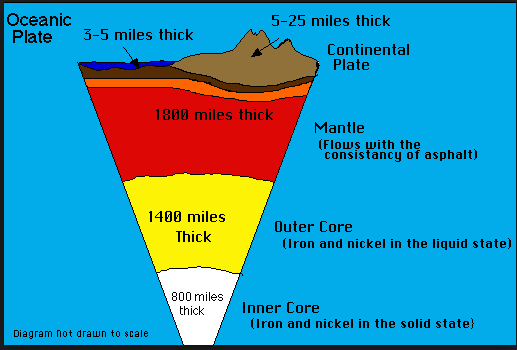 